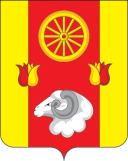 АДМИНИСТРАЦИЯРЕМОНТНЕНСКОГО СЕЛЬСКОГО ПОСЕЛЕНИЯРЕМОНТНЕНСКОГО РАЙОНАРОСТОВСКОЙ ОБЛАСТИРАСПОРЯЖЕНИЕ26.05.2022 г.                                             №  67                                      с. РемонтноеОб определении должностныхлиц, ответственных за качествопредоставления муниципальных услуг в Администрации Ремонтненскогосельского поселения В соответствии с Федеральным законом от 27.07.2010 г. №210-ФЗ «Об организации предоставления государственных и муниципальных услуг», Распоряжением правительства Российской ФЕДЕРАЦИИ ОТ 11.04.2022 Г. № 837-рНазначить должностных лиц, ответственных за качество предоставления муниципальных услуг в Администрации Ремонтненского сельского поселения, согласно приложения к настоящему распоряжению.Контроль за выполнением настоящего распоряжения оставляю за собой.И.о. главы Администрации   Ремонтненскогосельского поселения                                                                   И.В. СлавгородскаяПриложение  к распоряжению № 67 от 26.05.2022 г.Администрации Ремонтненского сельского поселения       Должностные лица, ответственные за качество предоставления муниципальных услуг в Администрации Ремонтненского сельского поселения№ п/п                                Ф.И.О.         должность1.Достовалова Тамара Николаевнаначальник сектора по имущественным и земельным отношениям Администрации Ремонтненского сельского поселения2.Листратенко Евгения Ивановнастарший инспектор ЖКХ благоустройства, транспорта, связи, энергетики,  тарифного регулирования Администрации Ремонтненского сельского поселения3.Семенякова Анна Петровнастарший инспектор по архивной работе и регистрационному учету Администрации Ремонтненского сельского поселения4. Меркулова Наталья Анатольевнастарший инспектор ЖКХ по жилищным вопросам Администрации Ремонтненского сельского поселения5.Киселёва Инна Александровнаведущий специалист экономист Администрации Ремонтненского сельского поселения